Предлагает отдых  для  детей  от 7-16 лет на Черноморском побережье Краснодарского края   в детском  оздоровительном лагере санаторного типа «Нива»,  г. Геленджик.  Мягкий климат, теплое море и горный воздух создают прекрасные условия для отдыха и оздоровления детей.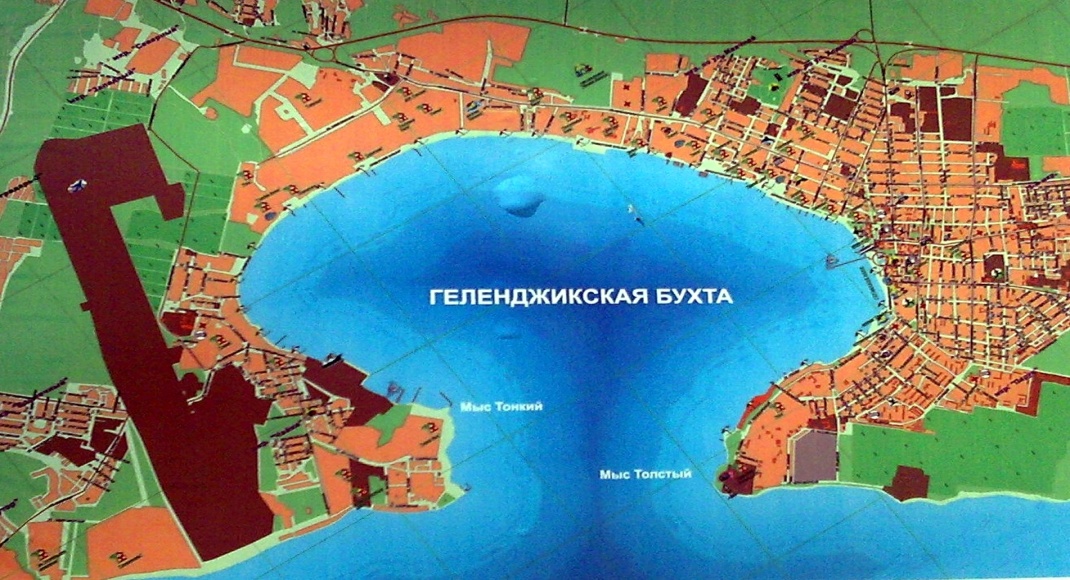 Приглашаем  к сотрудничеству организации, творческие коллективы, спортивные команды, педагогов школ с группами детей!  Руководителям спортивных  секций, коллективов команд игровых видов спорта предлагаем провести тренировочные сборы команд в Геленджике. В детском оздоровительном лагере имеется вся необходимая инфраструктура для полноценного отдыха и спортивных занятий: большой стадион с футбольным полем, волейбольная и баскетбольная  площадки, площадка для бадминтона, беговые дорожки, три  танцевальных площадки, кинотеатр. Собственный  пляж  находится в 100 м. от здравницы.  Оформляем договора, путевки. Предоставляем список необходимых документов для поездки.  К летнему сезону  2018г  планируется открытие нового медицинского корпуса со следующими услугами:  Спелеокамера – соляная пещера для проведения сеансов галатерапии.Рекомендуется:  Часто болеющим простудными заболеваниями. При наличии аденоидов у детей;  детям с заболеванием бронхиальной астмой на ранних стадиях; при  заболеваниях  бронхов  и  легких;  Заболевания ЛОР органов (хронический тонзиллит, фарингит, ларингит);  Депрессия;   Снижение иммунитетаФизиокабинет – ингаляторий. Рекомендуется при  заболеваниях: Ринит (насморк) – острый и хронический;   тонзиллит (воспаление миндалин); фарингит (воспаление глотки);   бронхит (острый и хронический);пневмония (воспаление легких);  бронхиальная астма (лечение и предупреждение приступа);Массажный кабинет с профессиональным оборудованием, созданным для лечения и профилактики заболеваний позвоночника.Фитобар – с ароматным и полезным чаем на основе целебных лекарственных трав. Большой веревочный парк - канатные дорожки, расположенные между деревьев со  схемой прохождения маршрута с препятствиями.   Велопарк  с прокатом  велосипедовСтоимость путевки:    38450 руб. (июнь-июль)         34900 руб. (август)Даты  заездов детских групп:   с  23.06 - 17.07.18г,      с 13.07 – 06.08.18г,       с 05.08  – 27.08.18гВ стоимость включено:  Культурно-развлекательная программа в лагере, 5-ти  разовое  питание, медицинское обслуживание, страховка, сопровождение детской группы и медицинский работник, бронирование  билетов.  Дополнительно оплачивается:  ж\д проезд, питание в пути -------------------------------------------------------------------------------------------------------------------------------Контакт:  моб. 912 24 70 553,  E-mail: niva_boss@mail.ru,  Сайт: niva-tur. ru